Sin dalla prima edizione, Unidata è sempre stata presente come Gold Partner e Sponsor Tecnico della Maker Faire 2022 - The European Edition, l’importante e famosa kermesse pensata e realizzata per i makers di tutto il mondo e dedicata alle più importanti innovazioni tecnologiche.In occasione del X anno della fiera, il padiglione di Unidata sarà dedicato alla fibra ottica e alle sue varie applicazioni e ai vantaggi della tecnologia LoRaWAN® - l'innovativa tecnologia che si presta per la migliore fornitura di servizi legati all'Internet delle Cose (IoT).Con la crescente necessità di lavorare da casa, l’importanza di una connettività a banda ultralarga è diventata una priorità assoluta per garantire una navigazione sempre stabile, veloce ed efficiente. La tecnologia che permette di accedere a una connessione così performante è quella che si basa su un’infrastruttura di tipo FTTH (Fiber to the Home), che porta la fibra ottica direttamente fino a casa, garantendo una velocità che può arrivare fino a 2.5 Gbps.Nello spazio dedicato alla tecnologia LoRaWAN®, saranno presentati i progetti realizzati per lo Smart Water Metering, con particolare attenzione a UniZenner Meter Cloud, una soluzione di telelettura e monitoraggio energetico semplice, innovativa ed economica. È frutto della collaborazione con Zenner, azienda leader nella produzione di strumenti di misurazione dei consumi di acqua ed energia, ed è pensata per il mercato immobiliare.LoRaWAN®, infatti, è considerata la tecnologia ideale per questo campo di applicazione: la lettura dei contatori dell'acqua con modulo radio LoRaWAN® e il relativo bilancio idrico diventano semplici. Si tratta di una soluzione ideale per flessibilità, raggiungibilità e sostenibilità economica nella gestione efficiente della rete, volta ad un bilancio idrico affidabile e ad una puntuale ricerca delle perdite.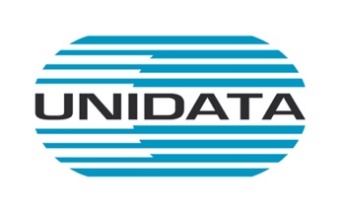 Unidata S.p.A. Operatore di Telecomunicazioni, Cloud e IoT. La società è stata fondata nel 1985 da tre socituttora in Azienda.
Conuna retein fibraotticadi4.920 kmincontinuaespansione, una retewireless edundatacenter proprietario,fornisce oltre
14.500 clienti business, wholesale e residenziali servizi di connettività a banda ultralarga con architetture direte FTTH
(Fiberto the Home), connettività wireless,servizi in VoIP,servizi in cloud ed altresoluzionidedicate,conunelevatolivellodi
affidabilità e sicurezza.Altre attività in fase distart-up operativo riguardano l’InternetofThings(IoT), conlosviluppoe
fornitura di soluzioni per il mercato della domotica e Smart City.